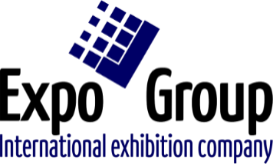 KazАgroZhambyl March 19-21, 2024THE CONTRACT APPLICATION No.___             Participant: Company name: BIN (IIN): Postal address: Telephone number: Contact details: Director (head) of the company (Full name): Telephone number, e-mail: Person responsible for the company's participation in the exhibition (position, full name): Telephone number, e-mail: Payer:Company name: BIN: Postal address: Registered address: Director (head) of the company (Full name): Telephone number, e-mail: Bank details:Current account: Bank: BIC: Options for participation in the exhibition:       Covered equipped area m2 (minimum 9 sq.m.): Includes wall panels, carpet, 1 table, 2 chairs, 1 wall spotlight, waste basket, inscription on the frieze panel with the name of the company up to 10 letters, single socket, power supply up to 2 kW.In total:______________  $Payment terms: 100% of the total participation cost must be paid within 3 business days after signing the application and receiving an invoice for payment.The Organizer has the right to dispose of the area reserved by the Participant at his own discretion, in the absence of an advance payment. This contract application cannot be canceled by the Participant.Main sections of “ KazАgroZhambyl ”:General conditions for participation in the exhibition:1. The Participant in the exhibition who signed this contract application is obliged to comply with the conditions and rules set forth herein. Any changes must be made in writing.2. The location of the stand is not reserved in case of reduction of the stand area after the signing of the contract application by the Participant in the exhibition.3. The participant does not have the right to place his exhibits at his stand until full payment of all the amounts specified in this application.4. The Participant undertakes to comply with all the internal regulations of the exhibition and must have a representative who present during the entire period of the exhibition, as well as during the installation and dismantling of the exhibition.               5. The Participant is not allowed to take out his exhibits until the official end of the exhibition.6.	The Participant must make all settlements with the organizer during the exhibition. Commission of the bank and the intermediary bank for money transfer is carried out at the expense of the Payer. 7. The Participant undertakes to pay for participation in the exhibition within three days after signing the contract application.8. The signing of the contract application for participation is an official financial obligation. If the Participant reduces the exhibition area or refuses to participate in the exhibition after signing the contract application for participation in the exhibition, the Participant pays a penalty in the following amounts: - when the declared area is reduced 10 days before the exhibition installation - 50% of the rental cost of unused area; - in case of refusal to participate 5 days before the exhibition installation - 100% of the participation cost specified in the contract application.9. If the Participant delays payment of any of the amounts within the terms specified in this contract application, the Organizer has the right to demand a penalty equal to 0.1% of the amount of the debt for each calendar day of delay from the Participant.10. The Participant undertakes to keep secret any information and data provided by the Organizer within the framework of this Contract Application, not to disclose, in general and in particular, facts or information to any third party and not to use the information intended for the Participant in this Contract Application involving third parties without the written consent of the Organizer.   10.1. If the Participant violates the conditions provided for in clause 9 of this Contract Application, the latter is responsible for the compensation of the Organizer's losses incurred as a result of such violation. Also, the Organizer reserves the right to apply penalties in relation to the Participant for violation of the Confidentiality norms of this Contract Application.11. Drinking alcoholic beverages on the territory of the exhibition and persons under the influence of alcohol will be brought to administrative responsibility and fined in the amount of five monthly calculation indices, in accordance with Article 440 of the CoAO Code on Administrative Offenses of the Republic of Kazakhstan.12. When conducting show programs, entertainment promotion activities and events using audio and video equipment, the Participant must comply with the permissible noise level regulated by the Sanitary Rules and Regulations of the Republic of Kazakhstan No. 3.01.030-97, according to which the normalized and permissible parameters of constant infrasound and low-frequency noise are Leqv, dB sound pressure levels in octave frequency bands with geometric mean frequencies of 2, 4, 8, 16, 31.5, 63 Hz (octave sound pressure levels). The Organizer has the right to stop entertainment events after a first verbal warning in case of non-compliance with the maximum permissible noise level. The participant bears full responsibility that may arise in relation to the regulatory authorities. If the Participant does not respond to the Organizer's first verbal warning about noise reduction using audio and/or video equipment, then the Participant shall pay a fine in the amount of 100 MCI to the Organizer.13. The Participant is personally responsible for the loss and damage of his exhibits and electrical appliances. 2. Compliance with fire safety and occupational safety             14. The Exhibitor is obliged to comply with the fire safety rules, as well as occupational safety requirements and is responsible for their violation. 15. The Exhibitor is prohibited from using open fire, blocking the passages with equipment, empty containers on the territory of the area. Smoking is only permitted in designated smoking areas. 16. The Exhibitor is prohibited from placing exhibits that are fire-hazardous or flammable at the exposition sites. 17. The Exhibitor is obliged to carry out fire-fighting treatment of all flammable items and materials, to provide the Organizer with the relevant fire safety certificates. 18. For non-standard expositions (equipped according to an individual project) during check-in, installation and during the Exhibition, the Exhibitor is obliged to provide the Organizer with: the layout of the exposition, the certificate confirming that the materials and structures used in the construction, including flooring, wood, podium, etc., have undergone fire treatment and are not flammable and fire-hazardous, the agreement with a service provider for fire-fighting treatment of materials, as well as fire extinguishers in accordance with established standards. 19. The presence of fire extinguishers is also mandatory for standard expositions with exhibits representing an increased fire hazard. 3. Freight forwarding service            1. When the Exhibitor imports large-sized equipment and single heavy cargoes to the venue (territory) of the Exhibition, the Exhibitor must agree in advance on the terms and conditions of importation with the relevant forwarder of the Exhibition2. The import of large-sized equipment is carried out no later than 1 day before the exhibition. 3. Dismantling and removal of equipment is carried out on 03/21/2024 after 16:00h and on 03/22/2024 from 09:00 to 20:00h.Signature _______________                                                                               Signature ________________Equipped area (minimum 9 sq.m) Standard stand90 $х___( sq.m)     =Closed unequipped area60 $х___( sq.m)=Open area outside45 $х___( sq.m)=Registration fee350$х=Ticket for the evening party100$х=Agricultural machinery, equipmentLivestock equipmentFlour milling equipment;Packaging equipment and materials;Agricultural building, warehouses;Mechanization means for small agricultural enterprises, farms, suburban areas;Feed and feed components;Milking and cooling equipmentMachinery for the disposal, storage, processing and use of livestock waste;Horticulture, greenhouse management, environmental aspects of technologies in crop production, irrigation and modern seed production system; Equipment for the food and processing industry;Harvesting and storage of crops;Biotechnology, quality control of agricultural raw materials and products;Agroecology;Environmentally friendly plant protection products, fertilizers and technologies of their application ; Closed ground technologies;Food, halal products;Seeds, seedlings, vegetables and fruits;Genetics and breeding in crop production;Tobacco and tobacco products;Food products; Alcoholic and non-alcoholic drinks, juices, water, tea, coffee; Food additives and ingredients, raw materials; Organic products and healthy food; Products for HoReCa;Equipment for food and beverage production; Processing equipment for the food industry; Packaging technologies and equipment, packaging and packaging; Refrigeration, commercial and warehouse equipment;Food safety and quality control. Sanitation and hygiene of production;The Organizer:"IEC"ExpoGroup" Ltd.Republic of Kazakhstan 050009, Almaty,Dostyk 38,Correspondent account: № 8900372605 Correspondent Bank: THE BANK OF NEW YORK MELLON NEW YORK, NY, US SWIFT BIC: IRVTUS3NXXXBeneficiary Bank:Halyk Bank Kazakhstan97 Rozybakiev str., 050046 Almaty KazakhstanSWIFT BIC: HSBKKZKXXXX for IEC «ExpoGroup» Ltd,account No KZ066010131000099554 The Participant: